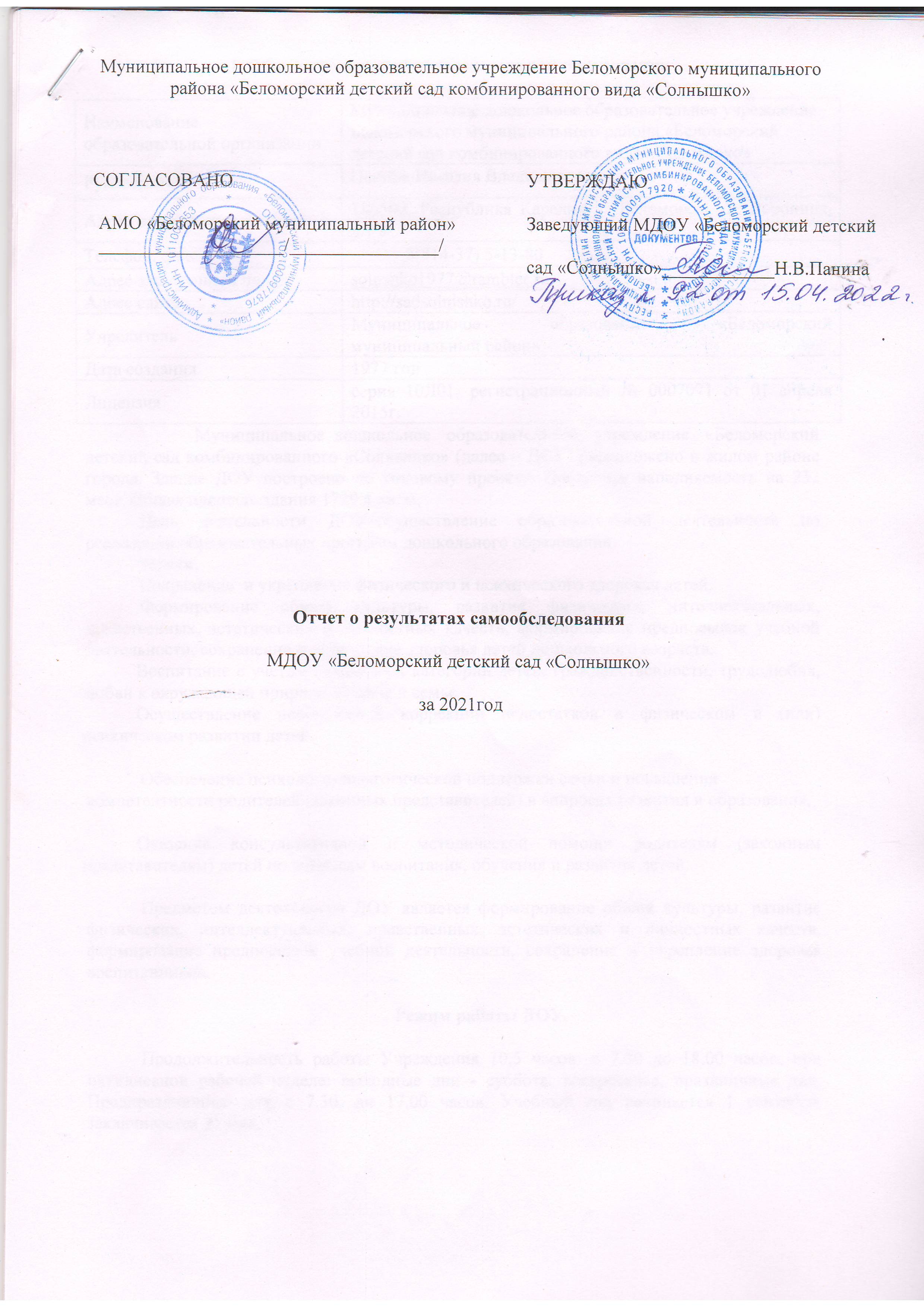 I. Общие сведения об образовательной организацииВоспитание с учетом возрастных категорий детей, гражданственности, трудолюбия, любви к окружающей природе, Родине и семье.Осуществление необходимой коррекции недостатков в физическом и (или) психическом развитии детей.Обеспечение психолого-педагогической поддержки семьи и повышения компетентности родителей (законных представителей) в вопросах развития и образования,Оказание консультативной и методической помощи родителям (законным представителям) детей по вопросам воспитания, обучения и развития детей.Предметом деятельности ДОУ является формирование общей культуры, развитие физических, интеллектуальных, нравственных, эстетических и личностных качеств, формирование предпосылок учебной деятельности, сохранение и укрепление здоровья воспитанников.Режим работы ДОУ.Продолжительность работы Учреждения 10,5 часов: с 7.30 до 18.00 часов, при пятидневной рабочей неделе: выходные дни - суббота, воскресенье, праздничные дни. Предпраздничные дни с 7.30. до 17.00 часов. Учебный год начинается 1 сентября, заканчивается 31 мая.Аналитическая частьI. Оценка образовательной деятельностиОбразовательная деятельность в Детском саду организована в соответствии с Федеральным законом от 29.12.2012 № 273-ФЗ"Об образовании в Российской Федерации«, ФГОС дошкольного образования. С 01.01.2021 года Детский сад функционирует в соответствии с требованиями СП 2.4.3648-20 «Санитарно-эпидемиологические требования к организациям воспитания и обучения, отдыха и оздоровления детей и молодежи», а с 01.03.2021 — дополнительно с требованиями СанПиН 1.2.3685-21 «Гигиенические нормативы и требования к обеспечению безопасности и (или) безвредности для человека факторов среды обитания».Образовательная деятельность ведется на основании утвержденной основной образовательной программы дошкольного образования, которая составлена в соответствии с ФГОС дошкольного образования с учетом примерной образовательной программы дошкольного образования, санитарно-эпидемиологическими правилами и нормативами, адаптированных образовательных программ дошкольного образования в группах общеразвивающей направленности. Детский сад посещают 191 воспитанник в возрасте от 1,5 до 7 лет, из них количество детей с ОВЗ (ограниченные возможности здоровья) - 14 воспитанников. В Детском саду сформировано 10 групп общеразвивающей направленности. Из них:3 группы раннего возраста — 42 воспитанника;2 младших группы — 35 воспитанников;1 средняя группа — 21 воспитанник;2 старших группы- 42 воспитанника;2 подготовительных к школе группы — 51воспитанник.Образовательная деятельность в учреждении осуществляется с учетом потребностей, интересов и возможностей каждого участника образовательных отношений и коллектива. В детском саду нет дополнительной образовательной деятельности.Образовательная деятельность включает в себя:  организацию организованной образовательной деятельности воспитанников.  организацию совместной развивающей деятельности педагога и воспитанников,  реализацию проектов,  создание развивающей среды (игр, пособий, дидактических материалов).В ДОУ отработана система взаимосвязи воспитательно-образовательной, коррекционной и оздоровительной работы. Для детей с ОНР  в детском саду работает логопункт, осуществляющий квалифицированную коррекцию в речевом развитии детей. Учитель-логопед проводит работу – в старшей – подготовительной группе (подгрупповые и индивидуальные занятия) – коррекция ОНР и подготовка детей к школе. Психологическое сопровождение детей, в том числе детей с ОВЗ осуществляется в течение учебного года по следующим направлениям: психологическая диагностика, психологическая коррекция, психологическая профилактика, развивающая работа. Деятельность с детьми проводится в соответствие с годовым планом педагога-психолога, учителя - логопеда, графиком мониторинга, сеткой индивидуальных занятий. В основу организации образовательного процесса определен комплексно-тематический принцип с ведущей игровой деятельностью. Решение программных задач осуществляется в разных формах совместной деятельности взрослых и детей, а также совместной деятельности детей. Образовательная работа ведется по следующим направлениям: социально – коммуникативное, познавательное, речевое, художественно-эстетическое, физическое развитие. Для реализации данных направлений в детском саду имеются музыкальный зал, кабинет учителя – логопеда, физкультурный зал, кабинет психолога. В учреждении создана эмоционально-благоприятная атмосфера, обеспечивающая психологический комфорт для детей. Группы оснащены разнообразным игровым и дидактическим материалом. Годовой план составляется в соответствии со спецификой ДОУ с учетом профессионального уровня педагогического коллектива. Уровень развития детей анализируется по итогам педагогической диагностики. Формы проведения диагностики:− диагностические занятия (по каждому разделу программы);− диагностические срезы;− наблюдения, итоговые занятия.Разработаны диагностические карты освоения основной образовательной программы дошкольного образования ДОУ (ООП ДО) в каждой возрастной группе. Карты включают анализ уровня развития целевых ориентиров детского развития и качества освоения образовательных областей. Так, результаты освоения ООП ДОУ в 2021 году  выглядят следующим образом:РЕЗУЛЬТАТ ОСВОЕНИЯ ООП ДОУ В 2021 ГОДУ2021 год        2020 год.Анализ качества освоения программного материала воспитанниками по образовательным областям   позволяет выстроить следующий рейтинговый порядок: «Физическое  развитие» - 57%,«Социально – коммуникативное развитие» -56  %,  «Художественно – эстетическое развитие» - 54 % «Познавательное развитие» - 48%.              «Речевое развитие» -39 %, Итоговая таблицаТаким образом, итоги данного мониторинга помогут педагогам определить дифференцированный подход к каждому ребёнку в подборе форм организации, методов и приёмов воспитания и развития на новый учебный год.             Вывод: результаты мониторинга овладения воспитанниками дошкольного образовательного учреждения программным материалом по образовательным областям являются удовлетворительными.Рекомендации:1.        Вести целенаправленную работу по повышению качества освоения программного материала по образовательным областям «Познавательное развитие», «Физическое развитие», «Социально – коммуникативное развитие», «Речевое развитие».  Срок исполнения:  постоянно, в течение года.2.    Осуществлять дифференцированный подход в течение года к детям с целью улучшения освоения программы. Срок исполнения:  систематично, в течение года3.  При планировании воспитательно-образовательной работы учитывать результаты мониторинга. Срок исполнения:  постоянно, в течение года.Первичное обследование речи воспитанников посещающих МДОУ – 116 детей:На основании результатов более углубленного логопедического обследования всех компонентов речи, на логопедические занятия зачислены 13 детей и 10 поставлены на очередь. С остальными воспитанниками проводится консультативная работа с воспитателями и родителями. Логопункт при ДОУ посещают воспитанники ОВЗ в основном с ОНР (Общее недоразвитие речи рассматривается как системное нарушение речевой деятельности, сложные речевые расстройства, при которых у детей нарушено формирование всех компонентов речевой системы).По результатам итоговой логопедической диагностики для продолжения коррекционной оставлены 9 детей (ОВЗ).Количество детей, выведенных в школу: 4 (из них с чистой речью: 1; со значительным улучшением: 2; без значительного улучшения: 1 (ребенок много пропустил коррекционных занятий (с октября по февраль отсутствовал в МДОУ).Вывод: Итоговая диагностика выявила положительную динамику. Проблемы, этого  года:Большое количество детей ОВЗ имеют тяжелые нарушения речи, которые  сочетают в себе несколько диагнозов:мл.гр. – ребенок-инвалид (ЗПР, ОНР – 1ур, нарушение зрения)ср.гр  –ребенок (ОНР – 1 ур, синдром моторной алалии)          – ребенок (ОНР – 1 ур, стертая дизартрия)ст.гр  – ребенок (ОНР – 1-2 ур, синдром моторной алалии)          – ребенок-инвалид (ЗПР сложного генеза ребенка с дисгармоническимпсихофизическим инфантилизмом, аутистическими чертами, ОНР – 2ур,              стертая дизартрия)          – ребенок (ЗПР, обусловленная тяжелыми речевыми нарушениями.              Аутистическими чертами, ОНР – 2ур.)под. гр – ребенок (ЗПР, обусловленная тяжелыми речевыми нарушениями,                  эмоционально-волевой незрелостью, ОНР – 2ур, стертая дизартрия)Плохая посещаемость детей (эпидемиологическая обстановка, свободное посещение ДОУ). Для достижения положительных результатов в работе логопеда необходимо, чтобы дети ежедневно выполняли комплекс артикуляционной гимнастики, регулярно посещали занятия в соответствие с расписанием. С начала года и до мая родительские собрания проводились только дистанционно, поэтому основной упор делался на индивидуальные консультации, практикумы для одного человека. Несерьезный подход  некоторых родителей в выполнении домашнего задания логопеда (рекомендаций по развитию речевого дыхания, мелкой моторики, артикуляционного аппарата, связной речи).В условиях логопункта не возможно оказывать полноценную коррекционную помощь детям со сложной речевой патологией  Положительные моменты, которые можно отметить в этом году:В результате коррекционной работы по устранению дефектов произношения в целом речь детей улучшилась.С детьми ДОУ был реализован проект по организации работы по развитию артикуляции дошкольников «Умелый язычок» и в конце года прошло награждение «чемпионов» по артикуляционной гимнастике.Положительный результат показали индивидуальные занятия-практикумы (в течении всего учебного года),  на которые приглашались родители, вместе с детьми. Родители  участвовали в выполнении  различных упражнений: способы постановки, автоматизации звуков, развитие речевого дыхания, темпа речи,   артикуляционного аппарата  и т.д.Благодаря значительному финансированию, в этом году была значительно пополнена развивающая среда логопедического кабинета:УРОВЕНЬ ПОДГОТОВКИ К ШКОЛЕ В 2021ГОДУРезультаты педагогического анализа показывают преобладание детей с высоким и средним уровнями развития, что говорит о результативности образовательной деятельности в ДОУ.Анализ успеваемости выпускников нашего детского сада, поступивших в школу, проводится на основе сведений, которые мы получаем в ходе собеседований с заместителем директора школы, учителями 1-4 классов.На протяжении многих лет мы отслеживаем успешность адаптации и обучения выпускников ДОУ в 1-4 классах СОШ № 3. Наши выпускники показывают хорошие результаты обучения в школе, неуспевающих нет; отличников в классах от 3 до 5 человек.Мониторинг успешности адаптации и обучения выпускников ДОУ за последние годы показывает эффективность проделанной нами работы по подготовке детей нашего учреждения к школе: повышается уровень развития детей и качество их подготовки к школьному обучению, педагогический процесс приобрел личностно-ориентированный характер, повышается деловая активность педагогов.Учителя начальных классов отмечают, что наши воспитанники успешно учатся по предметам математического и гуманитарного циклов, физического развития, имеют высокий уровень эмоционально-положительного отношения к окружающей действительности, любознательности, самостоятельности. Педагоги отмечают, что наши дети успешно адаптировались к школе, быстро и хорошо влились в школьный коллектив. Легко вступают в контакты со взрослыми и со сверстниками. Также, они отметили, что у детей сформирован высокий уровень учебной деятельности. Дети образуют форму учебной деятельности для класса.Воспитательная работаС 01.09.2021 Детский сад реализует рабочую программу воспитания и календарный план воспитательной работы, которые являются частью основной образовательной программы дошкольного образования.За 4 месяца реализации программы воспитания родители выражают удовлетворенность воспитательным процессом в Детском саду, что отразилось на результатах анкетирования, проведенного 20.12.2021. На основании анкетирования родителей (законных представителей) было принято решение о расширении перечня источников информации о качестве условий питания, пребывания воспитанников в ДОУ. Привлечение родительского контроля за питанием воспитанников в ДОУ.Чтобы выбрать стратегию воспитательной работы, в 2021 году проводился анализ состава семей воспитанников.Воспитательная работа строится с учетом индивидуальных особенностей детей, с использованием разнообразных форм и методов, в тесной взаимосвязи воспитателей, специалистов и родителей. Детям из неполных семей уделяется большее внимание в первые месяцы после зачисления в Детский сад.II. Оценка системы управления организацииУправление Детским садом осуществляется в соответствии с действующим законодательством и уставом Детского сада.Управление Детским садом строится на принципах единоначалия и коллегиальности. Коллегиальными органами управления являются: родительский комитет, педагогический совет, общее собрание работников. Единоличным исполнительным органом является руководитель — заведующий.Органы управления, действующие в Детском садуСтруктура и система управления соответствуют специфике деятельности Детского сада.По итогам 2021 года система управления Детского сада оценивается как эффективная, позволяющая учесть мнение работников и всех участников образовательных отношений. В следующем году изменение системы управления не планируется.III Оценка организации учебного процесса (воспитательно-образовательного процесса).В основе образовательного процесса в Детском саду лежит взаимодействие педагогических работников, администрации и родителей. Основными участниками образовательного процесса являются дети, родители, педагоги.Основные форма организации образовательного процесса:совместная деятельность педагогического работника и воспитанников в рамках организованной образовательной деятельности по освоению основной общеобразовательной программы;самостоятельная деятельность воспитанников под наблюдением педагогического работника.Занятия в рамках образовательной деятельности ведутся по подгруппам. Продолжительность занятий соответствует СанПиН 1.2.3685-21 и составляет:в группах с детьми от 1,5 до 3 лет — до 10 мин;в группах с детьми от 3 до 4 лет — до 15 мин;в группах с детьми от 4 до 5 лет — до 20 мин;в группах с детьми от 5 до 6 лет — до 25 мин;в группах с детьми от 6 до 7 лет — до 30 мин.Между занятиями в рамках образовательной деятельности предусмотрены перерывы продолжительностью не менее 10 минут.Основной формой занятия является игра. Образовательная деятельность с детьми строится с учётом индивидуальных особенностей детей и их способностей. Выявление и развитие способностей воспитанников осуществляется в любых формах образовательного процесса.Участие воспитанников в конкурсах, фестивалях, соревнованияхЧтобы не допустить распространения коронавирусной инфекции, администрация Детского сада в 2021 году продолжила соблюдать ограничительные и профилактические меры в соответствии с СП 3.1/2.4.3598-20:ежедневный усиленный фильтр воспитанников и работников — термометрию с помощью бесконтактных термометров и опрос на наличие признаков инфекционных заболеваний. Лица с признаками инфекционных заболеваний изолируются, а Детский сад уведомляет территориальный орган Роспотребнадзора;еженедельную генеральную уборку с применением дезинфицирующих средств, разведенных в концентрациях по вирусному режиму;ежедневную влажную уборку с обработкой всех контактных поверхностей, игрушек и оборудования дезинфицирующими средствами;дезинфекцию посуды, столовых приборов после каждого использования;использование бактерицидных установок в групповых комнатах;частое проветривание групповых комнат в отсутствие воспитанников;проведение всех занятий в помещениях групповой ячейки или на открытом воздухе отдельно от других групп;требование о заключении врача об отсутствии медицинских противопоказаний для пребывания в детском саду ребенка, который переболел или контактировал с больным COVID-19. IV. Оценка качества кадрового обеспеченияДетский сад укомплектован педагогами на 100 процентов согласно штатному расписанию. Всего работают 41 человек. Педагогический коллектив Детского сада насчитывает 19 специалистов. Соотношение воспитанников, приходящихся на 1 взрослого:воспитанник/педагоги — 10/1;воспитанники/все сотрудники — 4,8/1.За 2021 год педагогические работники аттестацию не проходилиКурсы повышения квалификации в 2021 году прошли 6 педагогов.Из 18 педагогических работников Детского сада все соответствуют квалификационным требованиям профстандарта «Педагог». Их должностные инструкции соответствуют трудовым функциям, установленным профстандартом «Педагог».Диаграмма с характеристиками кадрового состава Детского сада.В 2021 году педагоги Детского сада приняли участие:Педагоги постоянно повышают свой профессиональный уровень, эффективно участвуют в работе методических объединений, знакомятся с опытом работы своих коллег и других дошкольных учреждений, а также саморазвиваются. Все это V.Оценка учебно-методического и библиотечно-информационного обеспеченияВ Детском саду библиотека является составной частью методической службы.
Библиотечный фонд располагается в методическом кабинете, кабинетах специалистов, группах детского сада. Библиотечный фонд представлен методической литературой по всем образовательным областям основной общеобразовательной программы, детской художественной литературой, периодическими изданиями, а также другими информационными ресурсами на различных электронных носителях. В каждой возрастной группе имеется банк необходимых учебно-методических пособий, рекомендованных для планирования воспитательно-образовательной работы в соответствии с обязательной частью ООП.Оборудование и оснащение методического кабинета достаточно для реализации образовательных программ. В методическом кабинете созданы условия для возможности организации совместной деятельности педагогов. Информационное обеспечение Детского сада включает:Программное обеспечение — позволяет работать с текстовыми редакторами, интернет-ресурсами, фото-, видеоматериалами, графическими редакторами.В Детском саду учебно-методическое и информационное обеспечение достаточное для организации образовательной деятельности и эффективной реализации образовательных программ.VI. Оценка материально-технической базыВ Детском саду сформирована материально-техническая база для реализации образовательных программ, жизнеобеспечения и развития детей. В Детском саду оборудованы помещения:групповые помещения — 10;кабинет заведующего — 1;кабинет психолога-логопеда-1;методический кабинет — 1;музыкальный зал — 1;физкультурный зал — 1;пищеблок — 1;прачечная — 1;медицинский кабинет — 1;При создании предметно-развивающей среды воспитатели учитывают возрастные, индивидуальные особенности детей своей группы. Оборудованы групповые комнаты, включающие игровую, познавательную, обеденную зоны.Предметно-развивающая среда пополнилась:информационными стендами «Времена года», «Наше творчество», «Музыкальная палитра».дидактическими стеллажами.уличным оборудованием (домики-беседки, игровой комплекс «Автобус»)декорациями и дидактическим материалом для театрализованной деятельности.В 2021 году были заменены окна в двух группах, полы в трех группах. Произведен ремонт пищеблока. На пищеблоке  установлена новая вентиляция.Материально-техническое состояние Детского сада и территории соответствует действующим санитарным требованиям к устройству, содержанию и организации режима работы в дошкольных организациях, правилам пожарной безопасности, требованиям охраны труда.В 2022 году необходимо продолжить модернизацию пищеблока. Заменить окна в трех группах, физкультурном и музыкальном зале, коридорах. Сделать косметический ремонт в 4 группах, коридоре.VII. Оценка функционирования внутренней системы оценки качества образованияВ Детском саду утверждено положение о внутренней системе оценки качества образования от 19.09.2016. Мониторинг качества образовательной деятельности в 2021 году показал хорошую работу педагогического коллектива по всем показателям даже с учетом некоторых организационных сбоев, вызванных пандемией.Результаты анализа показателей деятельности организацииДанные приведены по состоянию на 30.12.2021.Анализ показателей указывает на то, что Детский сад имеет достаточную инфраструктуру, которая соответствует требованиям СП 2.4.3648-20 «Санитарно-эпидемиологические требования к организациям воспитания и обучения, отдыха и оздоровления детей и молодежи» и позволяет реализовывать образовательные программы в полном объеме в соответствии с ФГОС ДО.Детский сад укомплектован достаточным количеством педагогических и иных работников, которые имеют высокую квалификацию и регулярно проходят повышение квалификации, что обеспечивает результативность образовательной деятельности.Наименование образовательной организацииМуниципальное дошкольное образовательное учреждение Беломорского муниципального района «Беломорский детский сад комбинированного вида «Солнышко»Муниципальное дошкольное образовательное учреждение Беломорского муниципального района «Беломорский детский сад комбинированного вида «Солнышко»РуководительПанина Наталия ВладимировнаПанина Наталия ВладимировнаАдрес организации186500, Республика Карелия, г. Беломорск, ул. Воронина, д.1 а186500, Республика Карелия, г. Беломорск, ул. Воронина, д.1 аТелефон, факс8(814-37) 5-13-808(814-37) 5-13-80Адрес электронной почтыsolnshko1977@rambler.ru solnshko1977@rambler.ru Адрес сайта http://sadsolnishko.ru/http://sadsolnishko.ru/УчредительМуниципальное образование «Беломорский муниципальный район»Муниципальное образование «Беломорский муниципальный район»Дата создания1977 год1977 годЛицензиясерия 10Л01, регистрационный № 0007071 от 01 апреля 2015г.серия 10Л01, регистрационный № 0007071 от 01 апреля 2015г.            Муниципальное  дошкольное образовательное учреждение «Беломорский  детский сад комбинированного «Солнышко» (далее – ДОУ) расположено в жилом районе города. Здание ДОУ построено по типовому проекту. Проектная наполняемость на 232 мест. Общая площадь здания 1729,4 кв. м,             Муниципальное  дошкольное образовательное учреждение «Беломорский  детский сад комбинированного «Солнышко» (далее – ДОУ) расположено в жилом районе города. Здание ДОУ построено по типовому проекту. Проектная наполняемость на 232 мест. Общая площадь здания 1729,4 кв. м, Цель деятельности ДОУ–осуществление образовательной деятельности по реализации образовательных программ дошкольного образования.Цель деятельности ДОУ–осуществление образовательной деятельности по реализации образовательных программ дошкольного образования.Задачи. Сохранение  и укрепление физического и психического здоровья детей.Задачи. Сохранение  и укрепление физического и психического здоровья детей.Формирование общей культуры, развитие физических, интеллектуальных, нравственных, эстетических и личностных качеств, формирование предпосылок учебной деятельности, сохранение и укрепление здоровья детей дошкольного возраста.Формирование общей культуры, развитие физических, интеллектуальных, нравственных, эстетических и личностных качеств, формирование предпосылок учебной деятельности, сохранение и укрепление здоровья детей дошкольного возраста.ВысокийВысокийСреднийСреднийНизкийНизкий         Результатам мониторинга образовательного процесса и детского развития.9851%8041%1910%ВысокийВысокийСреднийСреднийНизкийНизкий         Результатам мониторинга образовательного процесса.10156%7642%32%УровеньСоц.-комм.развитиеРечевое развитиеПознавательноеразвитиеХуд.-эстетич.развитиеФизическое развитиевысокий56%39%48%54%57%средний30%32%38%31%34%низкий14%29%14%15%9%Кол-вообследованныхдетейИз нихсчистойречьюКол-водетейснарушениямиОНР, НОНРФФНРФНР(НПОЗ)Заикание Начало года11628 (24%)88 (76%)21 (18%)15 (13%)52 (45%)0Кол-вообследованныхдетейИз нихсчистойречьюКол-водетейснарушениямиОНР, НОНРФФНРФНР(НПОЗ)Заикание Начало года11628 (24%)88 (76%)21 (18%)15 (13%)52 (45%)0Конец года12439 (32%)85 (68%)19 (15%)19 (15%)47 (38%)0Количество детей: Готовность КоличестводетейВысокийКоличестводетей           СреднийСреднийКоличестводетей           НизкийКоличество детей: Готовность Количестводетей           СреднийСреднийКоличестводетей           НизкийВолевая готовность3390%33детей33детей9%33детей1%Социально-психологическая готовность3389%33детей33детей10%33детей1%Умственная готовность3390%33детей33детей8%33детей2%Умение учиться3390%33детей33детей9%33детей1%Высокий Высокий Средний Средний Низкий Низкий 2019 год2143,8 %2347,9 %48,3 %2020 год3998,0%0,82%00%2021год3090%39%11%НЕ удовлетворенЧастично удовлетворенПолностью удовлетворенОсведомленность о работе дошкольных группОсведомленность о работе дошкольных группОсведомленность о работе дошкольных группОсведомленность о работе дошкольных группО целях задачах, содержании формах образовательной деятельности14,6%85,4%О режиме работы группы1,2%98,8%Об организации питания детей1,2%18,3%80,5%О проблемах и успехах в развитии и воспитании вашего ребенка9,7%90,3%Степень удовлетворенности качеством дошкольного образования детейСтепень удовлетворенности качеством дошкольного образования детейСтепень удовлетворенности качеством дошкольного образования детейСтепень удовлетворенности качеством дошкольного образования детейСостояние материальной базы1,2%20,8%78%Обеспечение игрушками и развивающими пособиями2,4%22%75,6%Санитарно-гигиенические условия6%94%Взаимоотношения педагогов, специалистов, помощников воспитателей с детьми9,7%90,3%Взаимоотношения педагогов, специалистов, помощников воспитателей с родителями6%94%Работа по сохранению и укреплению здоровья детей6%94%Сопутствующие услуги по присмотру и уходу12,2%87,8%Воспитательно-образовательный процесс3,7%96,3%Насыщенность образовательного процесса3,8%92,6%Безопасность детей в ходе образовательного процесса6,0 %94%Источники информации, которые позволяют сформировать представление о качестве условий в доуИсточники информации, которые позволяют сформировать представление о качестве условий в доуИсточники информации, которые позволяют сформировать представление о качестве условий в доуИсточники информации, которые позволяют сформировать представление о качестве условий в доуНаглядные средства (стенды, папки, буклеты)2,5%97,5%Интернет (сайт детского сада, страница группы)8,5%91,5%Воспитатель группы1,2%3,6%95,2%Родительские собрания1,2%7,3%91,5%№СемьяВсегоВ них детейПримечание1Количество семей1661971.1Малообеспеченные   231.2Многодетные32441.3Неполные24292Матери (отцы) одиночки13153Семьи, в которых родители безработные8103.1Один из родителей8103.2Оба из родителей--3.3Имеют официальный статус333.4Не имеют официальный статус444Беженцы и переселенцы,  в т.ч.-4.1Имеют официальный статус-4.2 Не имеют официальный статус-5Семьи где родители инвалиды, в т.ч.-5.1Единственный или оба родителя инвалиды 1-2 группа-5.2Один из родителей-6Семья, где оба родителя пенсионеры-7Опекунские семьи, в которых117.1Дети-сироты007.2Дети оставшиеся без попечения родителей118Количество детей, воспитывающихся у пенсионеров и родственников, официально не являющихся опекунами--9Количество семей соц.риска7810Количество детей, состоящих на учете:7810.1В ПДН7810.2В комиссии по делам несовершеннолетних-10.3В учреждении7811Количество детей-инвалидов, из них2211.1Количество детей на домашнем обучении--Наименование органаФункцииЗаведующийКонтролирует работу и обеспечивает эффективное взаимодействие структурных подразделений организации,
утверждает штатное расписание, отчетные документы организации, осуществляет общее руководство Детским садомРодительский комитетРассматривает вопросы:развития образовательной организации;финансово-хозяйственной деятельности;материально-технического обеспеченияПедагогический советОсуществляет текущее руководство образовательной
деятельностью Детского сада, в том числе рассматривает
вопросы:развития образовательных услуг;регламентации образовательных отношений;разработки образовательных программ;выбора учебников, учебных пособий, средств обучения ивоспитания;материально-технического обеспечения образовательного процесса;аттестации, повышении квалификации педагогических работников;координации деятельности методических объединенийОбщее собрание работниковРеализует право работников участвовать в управлении
образовательной организацией, в том числе:участвовать в разработке и принятии коллективного договора, Правил трудового распорядка, изменений и дополнений к ним;принимать локальные акты, которые регламентируют деятельность образовательной организации и связаны с правами и обязанностями работников;разрешать конфликтные ситуации между работниками и администрацией образовательной организации;вносить предложения по корректировке плана мероприятий организации, совершенствованию ее работы и развитию материальной базыдатамероприятиеуровеньучастникпоощрениефевраля Математический конкурс «Гном»МуниципальныйКоманда д/с Диплом 2 местофевраль «Папа, мама и я – ГТОшная семья» - Муниципальный творческий конкурс  Команда д/сГрамота2 местомарт Соревнования по лыжным гонкам среди дошкольников «Лыжня Румяных»МуниципальныйКоманда д/с Грамота   1 местоапрель «Веселые старты» соревнования среди дошкольных командМуниципальныйКоманда д/с  Грамота 1 местоапрель ОД «Птичьи потешки» в рамках проекта «Эколята и молодые защитники природы»РеспубликанскийВоспитанники старших, средних группСертификаты участниковмайСпартакиада среди воспитанников ДОУМуниципальныйКоманда д/с Грамота 1 местомайКонкурс чтецов «Дню Победы посвящается»Внутри ДОУ32 участникаДипломы призеров.Сертификаты участниковапрель-май Конкурс рисунков  «Ваш подвиг в сердце сохраним»Муниципальный Воспитанники старшей и подготовительной групп. Участники сентябрьСоревнования по кроссу  «Золотая осень» среди дошкольниковМуниципальныйКоманда ДОУДиплом 2 местооктябрь Игровой конкурс «ЧиП» (Сказки о временах года)Международный45 участниковСертификаты участниковоктябрьТворческий конкурс «Здравствуй осень золотая»международный Младшая группа «А»Младшая группа «Б»Диплом 1 степениДиплом 1 степениоктябрьКонкурс «Будущее страны»МеждународныйКоршаков НикитаДиплом 1 степениоктябрьКонкурс ДПИ «Мой добрый друг»Муниципальный 3 участникаНичем не подтвержденноябрьКонкурсе чтецов (площадка ЦДО) «Если добрый ты…»Муниципальный16 участников старшего дошкольного возрастаДиплом 3 местоноябрьТворческий конкурс «День здоровья»МеждународныйМладшая группа «А»Диплом 2 степенидекабрьКонкурс детского рисунка «Любимый край, Поморье»Муниципальный14 участников старшего дошкольного возрастаГрамоты 1,2,3 место. Сертификаты участников.декабрьСоревнования по лыжным гонкам «Открытие лыжного сезона»Муниципальный2 участникаГрамоты 1 место.ДатаМероприятиеУровеньУчастникПоощрениеФевраль Творческий конкурс «Зимняя детская поделкаВсероссийскийКоршаковаМ.АБулайчик Е.НДиплом 2 степениФевраль Творческий конкурс «Зимняя детская поделкаВсероссийскийКоршаковаМ.АДиплом 2 степениФевраль Творческий конкурс «Новогоднее оформление окон»ВсероссийскийКоршаковаМ.АДиплом 1 степениФевраль  Конкурс методических разработок «Люблю тебя Карелия»МежрайонныйЕмельянова Н.В. Полузерова О.М.Коршакова М.А.Дехтярева Е.Б.Булайчик Е.Н.Кликачева Н.В.Сертификат участникаМарт Творческий конкурс «Огород на подоконнике»ВсероссийскийКоршакова М.АБулайчик Е.НАпрель Творческий конкурс 8 марта. Оформление оконВсероссийскийКоршакова М.АБулайчик Е.НДиплом 1 степениОктябрьТворческий конкурс «Здравствуй осень золотаяМеждународныйКоршакова М.АБулайчик Е.НДиплом 1 степениНоябрь   Дистанционный фестиваль педагогического мастерства среди ДОУ РК «Здоровей-ка»РеспубликанскийГеккина И.НДиплом участникаНоябрьПрофессиональный конкурс «Лучшая методическая разработка в ДООМеждународныйКоршакова М.АДиплом участникаНоябрьПрофессиональный конкурс «Будущее страныМеждународныйБогданова Е.ВДиплом 1 степениНоябрьРазмещение авторского материала на «Инфо Урок» «Развитие речевого творчества»ВсероссийскийВасекова С.ССвидетельство о размещении материалаНоябрьРазмещение авторского материала на «Инфо Урок» «Песочная терапия»ВсероссийскийВасекова С.ССвидетельство о размещении материалаПерсональные компьютеры – всего18из них:17ноутбуки имеющие доступ к сети Интернет2Мультимедийные проекторы3Принтер2Многофункциональное устройство (МФУ, выполняющие операции печати, сканирования, копирования)3ПоказателиЕдиница
измеренияКоличествоОбразовательная деятельностьОбразовательная деятельностьОбразовательная деятельностьОбщее количество воспитанников, которые обучаются по программе дошкольного образования
в том числе обучающиеся:человек191в режиме полного дня (8–12 часов)человек191в режиме кратковременного пребывания (3–5 часов)человек0в семейной дошкольной группечеловек0по форме семейного образования с психолого-педагогическим сопровождением, которое организует детский садчеловек0Общее количество воспитанников в возрасте до трех летчеловек35Общее количество воспитанников в возрасте от трех до восьми летчеловек156Количество (удельный вес) детей от общей численности
воспитанников, которые получают услуги присмотра и ухода, в том числе в группах:человек
(процент)8—12-часового пребываниячеловек
(процент)191 (100%)12—14-часового пребываниячеловек
(процент)0 (0%)круглосуточного пребываниячеловек
(процент)0 (0%)Численность (удельный вес) воспитанников с ОВЗ от общей
численности воспитанников, которые получают услуги:человек
(процент)по коррекции недостатков физического, психического развитиячеловек
(процент)14(0%)обучению по образовательной программе дошкольного
образованиячеловек
(процент)0 (0%)присмотру и уходучеловек
(процент)0 (0%)Средний показатель пропущенных по болезни дней на одного воспитанникадень36Общая численность педработников, в том числе количество
педработников:человек19с высшим образованиемчеловек5высшим образованием педагогической направленности (профиля)человек5средним профессиональным образованиемчеловек14средним профессиональным образованием педагогической
направленности (профиля)человек14Количество (удельный вес численности) педагогических работников, которым по результатам аттестации присвоена квалификационная категория, в общей численности педагогических работников, в том числе:человек
(процент)11 (58%)с высшейчеловек
(процент)2 (10%)первойчеловек
(процент)9 (47%)Количество (удельный вес численности) педагогических работников в общей численности педагогических работников, педагогический стаж работы которых составляет:человек
(процент)до 5 летчеловек
(процент)0(0%)больше 30 летчеловек
(процент)3 (18%)Количество (удельный вес численности) педагогических работников в общей численности педагогических работников в возрасте:человек
(процент)до 30 летчеловек
(процент)0 (66%)от 55 летчеловек
(процент)3 (18%)Численность (удельный вес) педагогических и административно-хозяйственных работников, которые за последние 5 лет прошли повышение квалификации или профессиональную переподготовку, от общей численности таких работниковчеловек
(процент)7 (35%)Численность (удельный вес) педагогических и административно-хозяйственных работников, которые прошли повышение квалификации по применению в образовательном процессе ФГОС, от общей численности таких работниковчеловек
(процент)20(100%)Соотношение «педагогический работник/воспитанник»человек/чело
век10/1Наличие в детском саду:да/нетмузыкального руководителяда/нетдаинструктора по физической культуреда/нетдаучителя-логопедада/нетдалогопедада/нетнетучителя-дефектологада/нетнетпедагога-психологада/нетдаИнфраструктураИнфраструктураИнфраструктураОбщая площадь помещений, в которых осуществляется
образовательная деятельность, в расчете на одного воспитанника.кв. м2Площадь помещений для дополнительных видов деятельности воспитанников.кв. м178,3Наличие в детском саду:да/нетфизкультурного залада/нетдамузыкального залада/нетдапрогулочных площадок, которые оснащены так, чтобы обеспечить потребность воспитанников в физической активности и игровой деятельности на улицеда/нетда